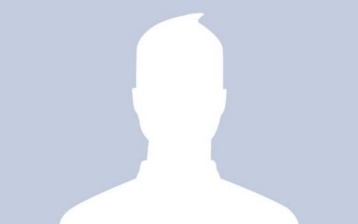 I. DATOS GENERALESI. DATOS GENERALESNombre:ADA JANELY QUINTERO ROMEROCargo:JEFA DE LICITACIONESII. PREPARACIÓN ACADÉMICAII. PREPARACIÓN ACADÉMICAII. PREPARACIÓN ACADÉMICAÚltimo grado de estudios:Último grado de estudios:UNIVERSIDADCarrera genérica:Carrera genérica:ARQUITECTURAInstitución:Institución:INSTITUTO TECNOLOGICO DE TIJUANAPeriodo:Periodo:2008-2013III. EXPERIENCIA PROFESIONALIII. EXPERIENCIA PROFESIONALIII. EXPERIENCIA PROFESIONALCargo:Cargo:EJECUTOR FISCALDenominación de la Institución o empresa:Denominación de la Institución o empresa:IMSSPeriodo:Periodo:2013-2014Campo de experiencia:Campo de experiencia:Principales funcionesdesempeñadas:Principales funcionesdesempeñadas:EJECUSION FISCALCargo:Cargo:DIRECTOR DE OBRADenominación de la Institución o empresa:Denominación de la Institución o empresa:LGS ARQUITECTURAPeriodo:Periodo:2015-2016Campo de experiencia:Campo de experiencia:Principales funcionesdesempeñadas:Principales funcionesdesempeñadas:TODO LO RELACIONADO CON LA ADMON. Y EJECUCION DE OBRACargo:Cargo:Denominación de la Institución o empresa:Denominación de la Institución o empresa:Periodo:Periodo:Campo de experiencia:Campo de experiencia:Principales funcionesdesempeñadas:Principales funcionesdesempeñadas: